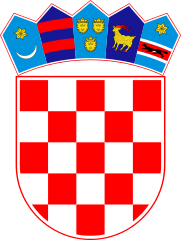 KLASA: 021-05/20-01/15URBROJ: 2178/02-03-20-1Bebrina, 21. svibnja 2020. godineNa temelju članka 12. stavak 3. i članka 13. stavak 4. Zakona o zaštiti od  požara ("Narodne novine", broj 92/10),  Procjene ugroženosti od požara i  tehnoloških eksplozija i Plana zaštite od požara Općine Bebrina, te članka 32. Statuta općine Bebrina („Službeni vjesnik Brodsko-posavske županije“ broj 2/2018, 18/2019 i 24/2019 i „Glasnik općine Bebrina“ broj 1/2019 i  2/2020), Općinsko vijeće općine Bebrina na 27. sjednici održanoj  21. svibnja 2020. godine, donosi G O D I Š NJ I   P R O V E D B E N I   P L A Nunapređenja zaštite od požara za područje Općine Bebrina za 2020. godinuI.U cilju unapređenja zaštite od požara na području Općine Bebrina općinsko vijeće Općine Bebrina donosi Provedbeni plan unaprjeđenja zaštite od požara za područje  Općine Bebrina za 2020. godinu (u  daljnjem tekstu: Provedbeni plan). II.U cilju unapređenja zaštite od požara na području Općine Bebrina potrebno je u 2020. godini provesti sljedeće organizacijske, tehničke i urbanističke mjere: Organizacijske mjere Vatrogasne postrojbe  Sukladno izračunu o potrebnom broju vatrogasaca iz Procjena ugroženosti od požara i  tehnoloških eksplozija Općina Bebrina osigurati će potreban broj operativnih vatrogasaca. Operativni vatrogasac  može biti profesionalni i dobrovoljni vatrogasac  uz zadovoljavanje uvjeta propisanih člankom 51. Zakona o vatrogastvu („Narodne novine“ broj  125/19).Izvršitelj: VZ OPĆINE VZ OPĆINE-a osigurati djelotvornu i pravodobnu operativnost vatrogasnih postrojbi kao i cjelovitu prostornu pokrivenost općine u slučaju požara i eksplozija, spašavanja ljudi i imovine ugroženih požarom i eksplozijom, pružanja tehničke pomoći u nezgodama i opasnim situacijama. Izvršitelj: VZ OPĆINE Izvršiti stručni nadzor nad stanjem opremljenosti  i osposobljenosti dobrovoljnih vatrogasnih društava na području Općine Bebrina.Izvršitelj: zapovjednik VZ OPĆINENormativne mjere zaštite od požara Uskladiti Procjenu ugroženosti i Plan zaštite od požara Općine Bebrina sa                    odredbama Zakona o zaštiti od požara.                               Izvršitelj: stručne službe Općine BebrinaTehničke mjere Vatrogasna oprema i tehnika  Opremanje vatrogasnih postrojbi izvršiti sukladno važećim propisima. Za potrebe vatrogasnih  postrojbi osigurati odgovarajuća spremišta za vatrogasna vozila  i tehniku. Izvršitelj: VZ OPĆINESredstva veze, javljanja i uzbunjivanja Za učinkovito i uspješno djelovanje vatrogasaca od trenutka uzbunjivanja i početka  intervencije do lokaliziranja i gašenja požara, potrebno je, sukladno Procjeni ugroženosti od požara i tehnoloških eksplozija osigurati dovoljan broj stabilnih i prijenosnih radio uređaja za potrebe  vatrogasnih postrojbi. Izvršitelj: VZ OPĆINEUrbanističke mjere U postupku izrade i donošenja prostorno planske dokumentacije (prvenstveno         provedbene), ovisno o  razini prostornih planova, obvezno je utvrditi  mjere zaštite od požara sukladno važećim propisima. Izvršitelj: Stručne službe Općine BebrinaU naseljima sustavno poduzimati potrebne mjere kako bi prometnice i javne površine bile uvijek prohodne u svrhu nesmetane intervencije. U većim kompleksima pravnih osoba osigurati stalnu prohodnost vatrogasnih pristupa i putova evakuacije. Izvršitelj: VZ OPĆINE, Stručne službe Općine BebrinaZa gašenja požara potrebno je osigurati minimalno potrebne količine vode za gašenje požara i  tlak u hidrantskoj mreži, sukladno važećim propisima. Izvršitelj: VZ OPĆINE , Stručne službe Općine BebrinaPostojeću hidrantsku mrežu usklađivati s važećim propisima. Izvršitelj: Stručne službe Općine BebrinaUrediti prilaze za vatrogasna vozila  i pristupe do površine voda koje svojom izdašnošću udovoljavaju potrebama kod gašenja požara, a u svrhu crpljenja vode za potrebe  gašenja požara. Izvršitelj: VZ OPĆINE , Stručne službe Općine BebrinaMjere zaštite odlagališta komunalnog otpada U slučaju nastajanja požara na odlagalištu otpada osigurati gašenje požara u najkraćem mogućem roku, putem vatrogasnih postrojbi koja će pristupiti gašenju na siguran način. Izvršitelj: VZ OPĆINE Organizacijske i administrativne mjere zaštite od požara na otvorenom prostoru Sukladno važećim propisima koji reguliraju zaštitu od  požara na otvorenom prostoru, nužno je urediti okvire ponašanja na otvorenom prostoru, posebice u vrijeme povećane opasnosti od  požara, koristeći sve oblike javnog priopćavanja (radio, televizija, tisak, plakati, letci i slično), sustavno i redovito obavještavati i upozoravati stanovništvo na potrebu provođenja preventivnih mjera zaštite od požara. Izvršitelj: VZ OPĆINEOrganizirati savjetodavne sastanke sa svim sudionicima i obveznicima provođenja zaštite od požara u cilju poduzimanja potrebnih mjera, kako bi se opasnost od nastajanja i  širenja požara smanjila na najmanju moguću mjeru. Izvršitelj: VZ OPĆINEPropisati mjere za uređivanje i održavanje rudina, živica i međa, poljskih putova i kanala sukladno važećim propisima. Izvršitelj: VZ OPĆINE, stručne službe općineObvezno je osigurati redovito održavanje (čišćenje) vodotokova i građevina za melioracijsku odvodnju od biljnog i komunalnog  otpada. Izvršitelj: VZ OPĆINE, stručne službeBunari i ostale prirodne pričuve vode koje se mogu koristiti za gašenje požara na otvorenom prostoru moraju se redovito  čistiti, a prilazni putovi za vatrogasna vozila održavati  prohodnima.Izvršitelj: VZ OPĆINE, stručne službeU slučaju nastajanja požara na otvorenom prostoru, pravne osobe čije su građevine ili uređaji locirani u neposrednoj blizini požara dužne  su dati na raspolaganje svoju opremu i mehanizaciju za potrebe radova na sprječavanju širenja požara ili za njegovo gašenje. Obvezan je nadzor i skrb nad lokalnim cestama te zemljišnim pojasom uz cestu.  Zemljišni pojas uz ceste mora biti  čist i pregledan kako zbog sigurnosti  prometa tako i zbog sprječavanja nastajanja i širenja požara na njemu. Stoga je obvezno čišćenje zemljišnog pojasa uz ceste od lakozapaljivih tvari, odnosno, onih tvari koje bi mogle izazvati požar ili omogućiti odnosno olakšati njegovo širenje. Izvršitelj: VZ OPĆINE, stručne službe III.Stručna služba Općine Bebrina i VZ OPĆINE Bebrina upoznat  će sa sadržajem ovoga  Provedbenog plana sve pravne subjekte koji su istim predviđeni kao izvršitelji pojedinih zadataka. VZ OPĆINE Bebrina sačiniti će Izvješće o provedenim mjerama.IV.Sredstva za provedbu obveza Općine Bebrina koje proizlaze iz ovoga Provedbenog plana, osigurat će se do visine utvrđene Proračunom Općine Bebrina za  2020.  godinu.V.Općinsko vijeće Općine Bebrina jednom godišnje razmatra izvješće o stanju provedbe Provedbenog plana.  VII.Izvješće o stanju provedbe godišnjeg Provedbenog plana unaprjeđenja zaštite od požara Općine Bebrina dostavlja se Vatrogasnoj zajednici Brodsko-Posavske županije.VIII.Ovaj Provedbeni plan stupa na snagu osmog dana od dana objave u GLASNIKU OPĆINE BEBRINA.                                  					     PREDSJEDNIK OPĆINSKOG VIJEĆAMijo Belegić, ing.